Math Vocabulary WordsChapter ElevenVocabulary test: March 15th, 2019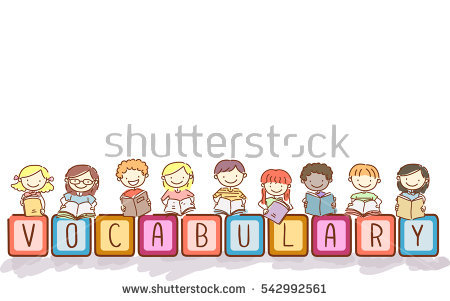 These are important words for all third grade students to know.  Please study each week, and review during the year.  Thanks!WORDDEFINITIONareaThe measure of the number of unit squares needed to cover a surface.footA customary unit used to measure length or distance; 1 foot = 12 inches.inchA customary unit used to measure length or distance.  There are 12 inches in a foot.lengthThe measurement of the distance between two points.meterA metric unit used to measure length or distance; 1 meter = 100 centimetersperimeterThe distance around a figure.unit squaresA square with a side length of 1 unit, used to measure area